Create database manually & Language settings in NavicatApplies toMySQLExceptionsNo exceptions are known.ReasonSometimes you would like to look at one more database than the current you have as imsma. The database should be created in a connection using the database user root.SolutionIf needed create the root connection.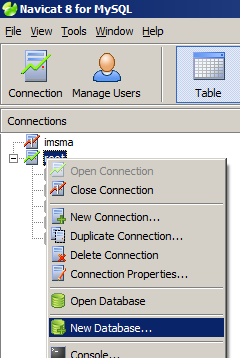 Right-click on root and choose New database.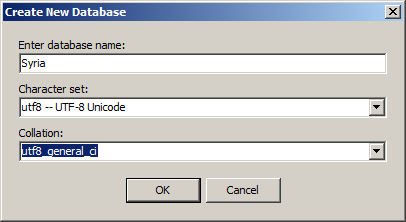 Enter database name and set Character set & Collation as above.(utf8 is the last one in the list and uft8 is the first one in the list)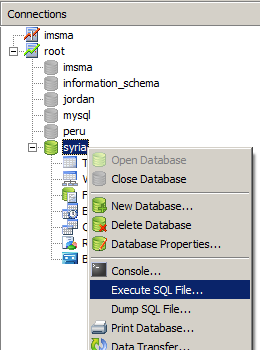 Click on your new database and activate it. Right-click and choose Execute SQL File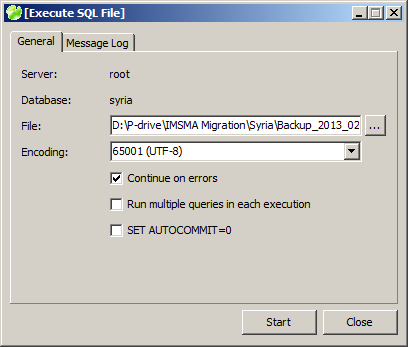 Locate your dump file and select “Continue on errors”. Click on Start.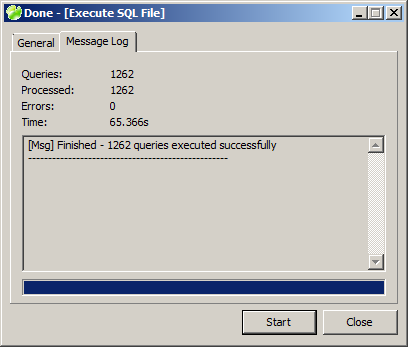 Wait until the script is executed (100%) and click on Close.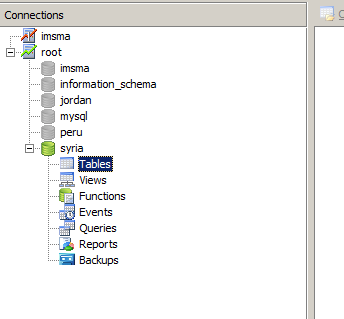 Navicat does not refresh automatically so right-click on tables and choose Refresh.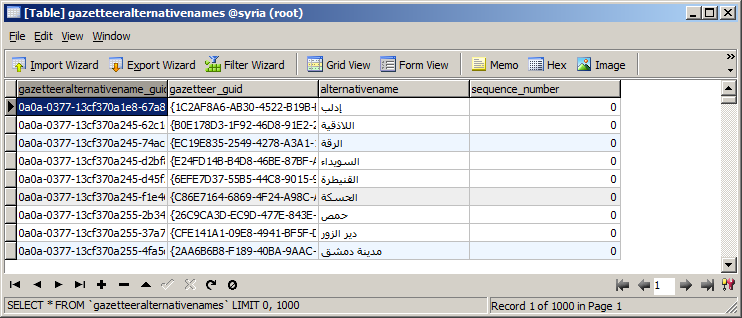 Open a table and verify that the language seems OK.